A Preliminary Investigation of the Effectiveness of High Visibility Enforcement Programs Using Naturalistic Driving Study Data: A Grouped Random Parameters ApproachBySarvani Sonduru PantangiGraduate Research Assistant, Department of Civil, Structural and Environmental EngineeringUniversity at Buffalo, The State University of New York204B Ketter Hall, Buffalo, NY 14260; Email: sarvanis@buffalo.eduGrigorios Fountas, Ph.D. (Corresponding author) Lecturer, Transport Research InstituteSchool of Engineering and the Built Environment, Edinburgh Napier University10 Colinton Road, Edinburgh, EH10 5DT, UK; Email: G.Fountas@napier.ac.ukMd Tawfiq Sarwar, Ph.D.Research Associate, National Research Council, Federal Highway AdministrationTurner-Fairbank Highway Research Center; 6300 Georgetown Pike, T-210, McLean, VA 22101; Email: mdtawfiq@buffalo.eduPanagiotis Ch. Anastasopoulos, Ph.D. Associate Professor and Stephen E. Still Chair of Transportation EngineeringDepartment of Civil, Structural and Environmental EngineeringStephen Still Institute for Sustainable Transportation and Logistics University at Buffalo, The State University of New York241 Ketter Hall, Buffalo, NY 14260; Email: panastas@buffalo.eduAlan BlattDirector, Public Safety & Transportation Group, CUBRC4455 Genesee St., Suite 106, Buffalo, NY 14225; Email: blatt@cubrc.orgKevin Majka, Ph.D.Senior Research Scientist, Public Safety & Transportation Group, CUBRC4455 Genesee St., Suite 106, Buffalo, NY 14225; Email: majka@cubrc.orgJohn PierowiczSenior Research Scientist, Public Safety & Transportation Group, CUBRC4455 Genesee St., Suite 106, Buffalo, NY 14225; Email: pierowicz@cubrc.orgAndSatish B. Mohan, Ph.D.Associate Professor, Department of Civil, Structural and Environmental EngineeringUniversity at Buffalo, The State University of New York223 Ketter Hall, Buffalo, NY 14260; Email: smohan@buffalo.eduRevised Submission: October 22, 2018.ABSTRACT This paper seeks to assess the effectiveness of high-visibility enforcement (HVE) programs in terms of reducing aggressive driving behavior.  Using Strategic Highway Research Program 2 (SHRP2) Naturalistic driving study (NDS) data, behavioral reactions of drivers before, during, and after the conduct of high-visibility enforcement programs are analyzed, in order to identify the potential effect of high-visibility enforcement in driving behavior.  In this context, two fundamental aspects of aggressive driving behavior (speeding and tailgating) are employed and analyzed.  To simultaneously explore the intensity and the duration of these behavioral patterns, novel metrics are defined and used in the analysis.  To investigate the effect of high-visibility enforcement programs, and at the same time, to control for the effect of driver-, trip-, vehicle-, and weather-specific characteristics on the extent of speeding and tailgating, univariate grouped random parameters linear regression models are estimated.  In addition, likelihoods of speeding and tailgating occurrences are analyzed simultaneously, within a grouped random parameters bivariate probit modeling framework.  The results of this preliminary analysis show that even though the implementation of the high-visibility enforcement has mixed effects on the extent and the likelihood of the driving behavior metrics, it demonstrates a promising potential in modifying driving behavior.  Keywords: High-visibility enforcement; Speeding; Tailgating; Aggressive driving behavior; Grouped random parameters.INTRODUCTION Recent traffic safety research has identified aggressive driving behavior as a vital risk factor for traffic crashes and related injuries and deaths (Neuman et al., 2003; Paleti et al., 2010; Tarko et al., 2011).  In fact, various aggressive behavioral patterns (for example, speeding, abrupt brake application, rushed overpass, and failure to comply with traffic signals and signs, to name a few) have been found to be directly associated with crash occurrence, and especially with the occurrence of fatal crashes.  Over the last decade, the effect of aggressive driving behavior on crash occurrence is steadily increasing (Zhu et al., 2017).In this context, a wide range of strategies, countermeasures, and approaches have been recently developed to improve roadway safety, in terms of modifying driving behavior: promoting beneficial voluntary actions; establishment of laws, regulations, and policies; and concentrated enforcement (Preusser et al., 2008; St-Aubin et al., 2013).  High-visibility enforcement (HVE) programs are a representative example of the latter category of strategies.  These programs typically include vigorous targeted law enforcement coupled with media campaigns to educate drivers and alert them to the enforcement activities, and have been shown to be effective in increasing seat belt use, reducing cellphone usage while driving, drunk driving and driving under the influence of drugs (Cosgrove et al., 2011; Van Houten et al., 2013; Chaudhary et al., 2012; Chaudhary et al., 2015; Zwicker et al., 2007; Johnson, 2016).  Many HVE programs targeting aggressive driving behavior have been reviewed, with most of them resulting in improvements in driving behavior (Nerup et al., 2006; Thomas et al., 2008; Tarko et al., 2011; Dye, 2016).  However, their long term effectiveness in reducing speeding and aggressive driving is not clearly understood (McCartt et al., 2001; Stuster, 2004; Davis et al., 2006).  Typically, the evaluation of these programs has relied upon one or more of the following: the identification of the number of crashes before and after the conduct of the program, the comparison of observed crash rates at sites at which the program was and was not conducted (control sites); roadside observational studies of driver compliance; number of citations issued before, during, and after the program; and surveys to identify any self-reported changes in driver behavior (Montella et al., 2015).  These studies used a variety of statistical tools to identify factors affecting aggressive driving behavior, such as chi-square tests, t-tests, binary probit models, linear or logistic regression (Tarko et al.,2011; Kyasi and Abbany, 2007; Lambert-Bélanger et al., 2012).  These strategies provide a parsimonious measure of the effectiveness of the high-visibility enforcement program to change aggregate driver behavior, but fall short in evaluating the long term effectiveness of the program or its effects on the disaggregate driving characteristics on different groups of drivers. This paper seeks to provide a preliminary evaluation of the effectiveness of high-visibility enforcement programs in terms of improving significant aspects of driving behavior.  To that end, the use of expanded Strategic Highway Research Program 2 (SHRP2) Naturalistic Driving Study (NDS) data enables a detailed examination of driver behavior before, during, and after the implementation of high-visibility enforcement programs.  Specifically, two fundamental dimensions of aggressive driving behavior are investigated: speeding and tailgating (following too closely the lead vehicle).  Combining the intensity and the duration of these behavioral patterns, as observed from the Naturalistic Driving Study data, two newly developed aggressive driving behavior metrics are presented and used for the evaluation of the high-visibility enforcement programs.  In addition, through the use of advanced statistical and econometric methods, the (enforcement- and non-enforcement-related) factors affecting the extent and the likelihood of these behavioral patterns are also identified.EMPIRICAL SETTINGDue to their highly dimensional nature, the Strategic Highway Research Program 2 (SHRP2) Naturalistic Driving Study (NDS) data can provide a broad range of disaggregate driving behavior-specific characteristics, in combination with an extensive set of trip-, vehicle-, and environment-specific information (Jovanis et al., 2011; Wu and Jovanis, 2012; Mannering and Bhat, 2014).  The evaluation of the effectiveness of high-visibility enforcement programs is based on sample data from two high-visibility enforcement programs that were conducted in Erie County, NY, during the collection time period of the naturalistic driving study data (i.e., from October 2010 to November 2013).  It should be noted that one of the six nationwide naturalistic driving study sites was located in Erie County, NY, and consisted of 441 participants (Sarwar et al., 2017b).  The first high-visibility enforcement program was conducted on a two-way (and two lanes per direction) state roadway – Millersport Highway in Amherst, NY – with speed limit of 55 miles/hour, from May through September 2012.  The second high-visibility enforcement program was conducted on a short section of a two-way inter-county corridor – Transit Road in Depew, NY – with two lanes per direction, during May 2012.  Due to the presence of a school zone in the segment of interest, the speed limit varied by time of the day along its length.  Specifically, the speed limit changed from 30 miles/hour to 20 miles/hour when the school zone speed limit was in effect. The high-visibility enforcement programs had both enforcement and media campaign components, which aimed at enhancing public and driver awareness for reducing speeding and aggressive driving behavior.  For the enforcement, roving and fixed patrol police car locations were used throughout the implementation period.  The media campaign involved public service announcements in local newspapers (Depew Bee and Amherst Bee) and radio stations broadcasted throughout the same period.  Key objectives of the high-visibility enforcement programs involved the reduction of speeding and other violations (including aggressive driving behavior), and the overall improvement of traffic safety.  To investigate and compare the driving behavior of participants – who traveled through the high-visibility enforcement locations – at non-enforcement sites, appropriate control sites were selected in the vicinity of the test sites.  Basic criterion for the selection of the control sites was their similarity with the test site roadways, in terms of number of lanes, speed limits and roadway features.  The locations of high-visibility enforcement and control sites selected for the analysis are illustrated in Figure 1.  Upon review of the video data obtained from the control area corresponding to the Amherst test area, significant differences were observed between the roadway characteristics of the test and control area.  Specifically, a traffic signal was present in the corridor of the control area.  Hence, trips from this area were not used in the statistical analysis.  To account for the speed limit change in the Depew enforcement area, the corresponding control area was selected to have similar characteristics, with the speed limit varying from 45 miles/hour to 35 miles/hour.  It should be noted that in both enforcement and control areas the change in speed limit was 10 miles/hour and both sites were similar in terms of their geometric characteristics.  The selected control site was located closely to the test site in order to increase the likelihood of identifying trips made by same drivers on both directions of the roadway segment.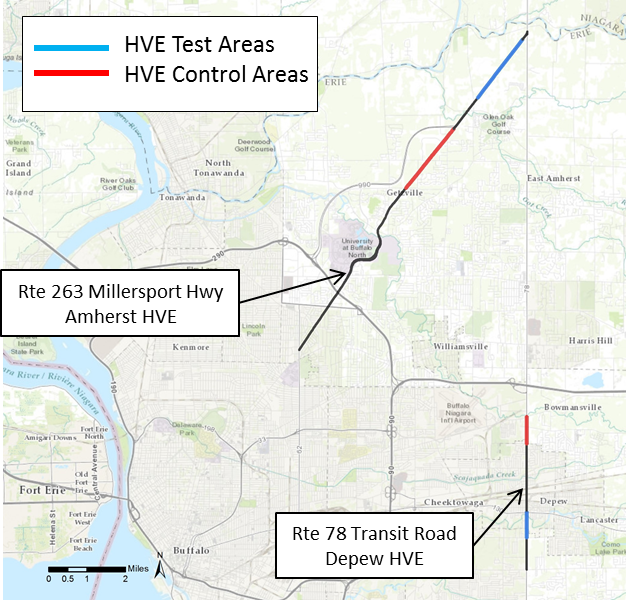 Figure 1.  Locations of high-visibility enforcement (HVE) and control sites included in the analysis. The analysis is based on an extensive dataset consisting of a highly disaggregate set of trip-specific and behavioral data, during the traversal of the high-visibility enforcement sites, and a comprehensive set of driver- and vehicle-specific characteristics (for example, age, gender, frequency of traversals from the test or the control areas, and vehicle type, make, model and age, to name a few).  The trip-specific and behavioral data were jointly obtained from forward videos and time series for each traversal.  The review of each forward video provided information in terms of: environmental characteristics of the trip (time-of-the-day, lighting conditions, weather conditions); time-variant vehicle-specific characteristics (windshield condition, wipers’ usage); traffic control conditions and violations (traffic control device presence and phase, location of speed limits signs, violations of traffic control devices); and vehicle interactions within the traffic stream (lead vehicle presence, vehicle lane change).  The time series data include information about the vehicle kinematics (vehicle position, speed, angular velocity, acceleration, distance from center of the lane, headway between lead and participant vehicles) and driving behavioral characteristics (use of seatbelt, brake application, steering wheel position, accelerator pedal position).  Note that a significant portion of the time series data was also confirmed by the forward video review, whereas information from both sources was cross-validated and integrated on the basis of the video timestamps.Upon the video processing and the linkage of the distinct data sources, the final dataset contains information about 437 trips (traversals through the high-visibility enforcement test and control sites) in total, performed by a random sample of 54 naturalistic driving study participants. Of the 437 traversals, 337 were conducted at the Amherst (test) site, whereas the remaining 100 traversals were conducted at the Depew (test and control) site.  The selection of the traversals included in the analysis, was based upon a number of criteria such as: the time that the traversal occurred (e.g., before, during, or after the conduct of the high-visibility enforcement); number of traversals by the participant through the high-visibility enforcement sites; type of vehicle; and participant demographics (in terms of gender and age).  The primary focus of the selection procedure was to proportionally represent all the different trip and driver characteristics arising from the various selection criteria.  Table 1 presents descriptive statistics of key variables (those that were found to be statistically significant in the statistical analysis).Table 1.  Descriptive statistics of key variablesMETHODOLOGICAL APPROACHTo evaluate the effectiveness of high-visibility enforcement programs in terms of modifying the driving behavior, two primary dimensions of aggressive driving behavior are investigated: speeding and tailgating.  In order to analyze such behavioral aspects in terms of intensity and duration, novel metrics – which are independent of trip- or roadway-specific conditions – are defined and used for the driving behavior analysis. 	Speeding can be typically defined as exceeding the posted speed limit (Bagdade et al., 2012); however, this – by itself – cannot capture the magnitude of speeding.  To that end, a quantitative measure that jointly accounts for the intensity of speeding during the traversal (i.e., number of miles per hour above the speed limit during the traversal) and the duration of speeding (i.e., length of time during the traversal that speeding was observed) is developed.  Specifically, the proposed speeding metric is calculated as: 								(1)where, Ak is the area between the vehicle network speed and the speed limit whenever the vehicle speed is greater than the posted speed limit, n is the number of instances during the traversal, j, when the vehicle speed is greater than the posted speed limit, and Lj is the length of traversal, j.  This formulation of the speeding metric allows for comparison of the speeding behavior over time, as well as over different roadway segments of varying speed limits and lengths.  An illustration of the calculation of the speeding metric is provided in Figure 2, which shows an 85 second long traversal through a section of one of the high-visibility enforcement test sites of interest. The black circles indicate the vehicle network speed reported at 10 Hz in the naturalistic driving study time series data. As noted in the figure, the roadway traversed during the trip had three changes in the posted speed limits (i.e., 30 mi/h, 20 mi/h, and 30 mi/h).  Four areas are shown where the observed vehicle speed exceeded the posted speed limit.  For the traversal illustrated in Figure 2, the previously defined speeding metric is calculated using Equation 1, which for simplicity is equal to:, 							(2)where, A1, A2, A3, and A4 are the areas of speeding given the speed limit (illustrated with the red dashed line), and L is the total length of the traversal.	With respect to the second measure of driving behavior, tailgating generally occurs when a vehicle follows too closely the lead vehicle.  Herein, tailgating is defined to occur when a vehicle follows a lead vehicle with a headway less than two seconds, which is a commonly acceptable distance for safe driving (Wang and Song, 2011).  The initial step in the calculation of tailgating was to determine the presence of a lead vehicle, which was accomplished through the review of the forward view videos.  Once the presence of a lead vehicle was identified through the video review, the time series data were reviewed to confirm the presence or absence of a lead vehicle.  Apart from the presence of a lead vehicle, the calculation of the tailgating metric was based on the driver’s vehicle speed and the lead vehicle headway.  These sets of information were obtained through two different methods: the vehicle network, or the Global Positioning System (GPS) within the Next Generation Acquisition System (NextGen).  The selection of the appropriate source of information was highly associated with the make, model year, and model of the vehicle and the type of the on-board equipment.  Using the processed data from the on-vehicle radar (an association algorithm was applied to the raw radar data to allow tracking of individual targets), the lead vehicle headway was calculated by dividing the radar reported distance from the driver’s vehicle to the lead vehicle by the driver’s vehicle velocity.  The comparison of the latter with the pre-specified threshold of two seconds was used to determine whether the driver was tailgating.  In order to identify possible tailgating incidents in free-flowing traffic conditions, conditional statements were used to find those cases where the driver was traveling at 90 percent of the posted speed limit or above, and a lead vehicle was present.  To that end, the tailgating behavior was evaluated only for time intervals where both conditions were satisfied.  For this purpose, radar data provided in the form of time-series were utilized to determine the speed of the traversals, and to confirm presence of lead vehicles, which was also observed during the review of the traversal videos.  The time series data were recorded at a 10 Hz frequency, however, in very few occasions, speed measurements were not available for each data point millisecond.  In these cases, linear interpolation was employed to obtain the speed values.  To better illustrate the calculation procedure of the tailgating metric, Figure 2 shows a graphical representation of the headway profile as a function of the traversal duration.  In the Figure, the X-axis represents the duration of the traversal (in microseconds), and the Y-axis the difference between the headway from the leading vehicle and the 2-second headway threshold (in seconds).  Based on the previous definition, the tailgating metric is calculated as the total curve area below the X-axis (note that the point zero on the Y-axis represents the 2-second headway threshold).  This area captures the extent of tailgating, simultaneously in terms of intensity (how close the participant is following the leading vehicle) and duration (how long tailgating occurred).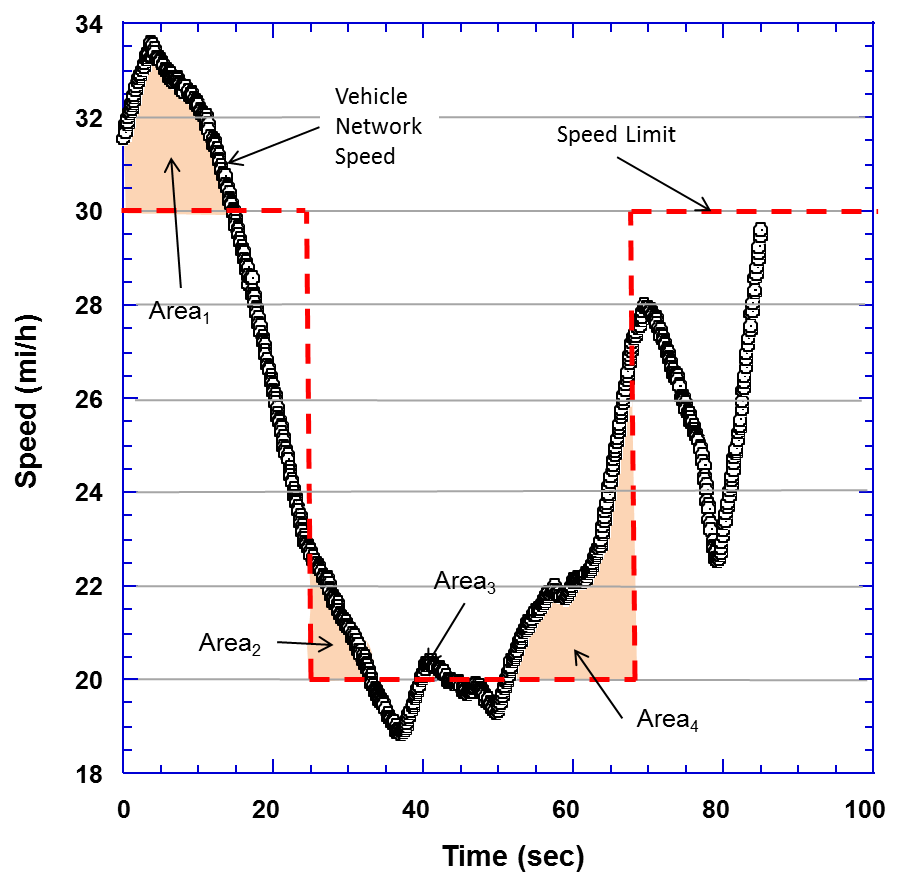 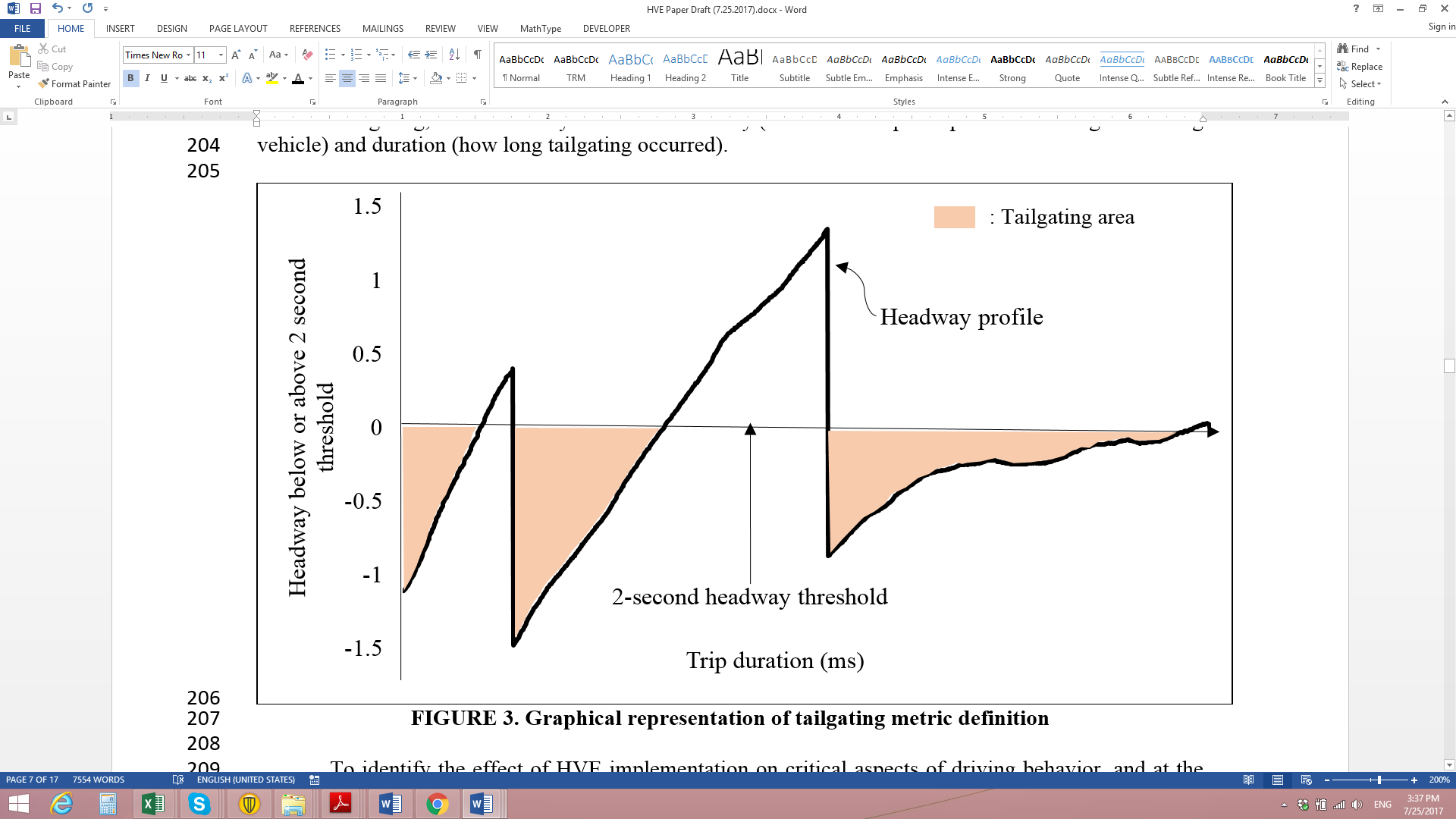 Figure 2. Graphical representation of speeding (top) and tailgating (bottom) metric definitions.To identify the effect of high-visibility enforcement on critical aspects of driving behavior, and at the same time, to control for driver- and vehicle-specific factors as well as for roadway, weather, and other environmental characteristics, statistical models of speeding and tailgating are developed.  To statistically model the extent of speeding and tailgating metrics (as defined above) over time (prior to, during, and after the conduct of the high-visibility enforcement), a linear regression framework is employed (note that non-linear models were also estimated, but the presented models were statistically superior, in terms of statistical fit).  The linear regression model is defined as (Washington et al., 2011; Pierowicz et al., 2016; Nahidi et al., 2017):  									(3)where, y is the dependent variable (i.e., the speeding or tailgating metric), which is a function of a constant term α and a coefficient β times the value of independent variables X (e.g., high-visibility enforcement implementation, roadway/roadside and weather conditions, and driver/vehicle/trip characteristics) for driver i (i = 1, 2, …, n), plus an error term ε.To account for the effect of unobserved heterogeneity (i.e., unobserved factors varying systematically across the observations), a random parameters modeling approach is employed (Anastasopoulos and Mannering, 2009; Anastasopoulos and Mannering, 2011; Venkataraman et al., 2014; Mannering et al., 2016; Anastasopoulos and Mannering, 2016; Fountas and Anastasopoulos, 2017; Bogue et al., 2017; Alarifi et al., 2017; Seraneeprakarn et al., 2017; Behnood and Mannering, 2017; Xin et al., 2017; Bhat et al., 2017; Sarwar et al., 2018; Guo et al., 2018).  Because there were traversals performed by the same driver, it is very likely that similar unobserved characteristics are commonly encountered among the driver-specific traversals (Wu et al., 2014).  Thus, to account for unobserved heterogeneity varying across driver-specific sub-samples of the traversal population (i.e., panel effects), grouped random parameters are estimated.  Under this modeling structure, one separate parameter estimate (β) is estimated for each driver; thus, all the driver-specific traversals are represented by the same parameter estimates.  In this context, the effect of the parameters are allowed to vary across the drivers, as (Wu et al., 2013; Sarwar et al., 2017a; Fountas et al., 2018a):										(4)where,  is the driver-specific vector of random parameter,  denotes the vector with the mean values of the random parameters, and  is a randomly distributed error term for each driver i (with mean equal to 0 and variance equal to ).  Note that the driver-specific grouped random parameters are pre-assumed to follow a continuous distribution.  For the density function of this distribution, a wide variety of the most popular parametric density functions can be used (such as, normal, log-normal, triangular, uniform and Weibull).  In line with previous studies (Venkataraman et al., 2013; Russo et al., 2014; Anastasopoulos et al., 2016; Behnood and Mannering, 2016; Anastasopoulos et al., 2017; Fountas et al., 2018a; Fountas et al., 2018c), herein, the normal distribution was found to provide the best statistical fit and was thus used in the model specifications.To analyze the likelihood of occurrence of speeding and tailgating, a binary discrete outcome framework is employed.  Specifically, using the definition criteria of these metrics, the binary dependent variables were 1 if speeding or tailgating occurred during the traversal, respectively, and 0 otherwise.  Since speeding and tailgating constitute two distinct, but interrelated aspects of the aggressive driving behavior of the same driver (Sarwar et al., 2017a), they may share the same or similar unobserved characteristics.  Therefore, it is likely for the error terms – associated with the two dependent variables – to be correlated (Chiou et al., 2014; Fountas and Anastasopoulos, 2018).  To account for the cross-equation (contemporaneous) error term correlation, speeding and tailgating are modeled simultaneously, by employing a bivariate probit formulation.  The bivariate binary probit model can be defined as (Anastasopoulos et al., 2012; Greene, 2016; Sarwar et al., 2017a):,  			(5)with the cross-equation correlated error terms:									(6)where,  and  are binary outcomes for speeding and tailgating, respectively, for traversal i, Xs denote vectors of explanatory variables affecting speeding and tailgating, β is the vector of coefficients corresponding to X, ε is a random error term, and ρ is the cross-equation error correlation coefficient.  In this probit model formulation, the error terms are assumed to be normally distributed with mean equal to zero and variance equal to one.  Equations 7 and 8 present the bivariate probit model and its corresponding log-likelihood function, respectively (Greene, 2012):  and				       (7)	       (8)where, Φ(.) is the cumulative distribution function corresponding to the bivariate probit model, and all other terms as previously defined.To simultaneously account for unobserved heterogeneity and panel effects, grouped random parameters are also introduced in the estimation of the bivariate probit model.  Similar to the grouped random parameters linear regression models, a separate parameter estimate (β) is estimated for each driver.  Note that the bivariate model is estimated only for those pairs of   and  with available information.For the estimation of the random parameter models, simulated maximum likelihood estimation techniques are adopted.  To increase the efficiency of the complex numerical integrations required within the simulation procedure, Halton draws are used (Halton, 1960; Train, 2003).  The relevant econometric literature (Train, 2003; Bhat, 2003) recommends a minimum of 200 Halton draws for obtaining stable random parameters; however, in this study, 1000 Halton draws were found to provide parameter stability, and were thus used in model estimation.  To assess the magnitude of the effect of the explanatory variables on the probability of speeding and tailgating, pseudo-elasticities are computed (Ulfarsson et al., 2010).  The pseudo-elasticities measure the effect of a change from “0” to “1” for an indicator variable, on the probability of the dependent variables. MODEL ESTIMATION RESULTSTable 2 presents the estimation results of the grouped random parameters linear regression models for speeding and tailgating metrics along with the distributional effect of the random parameters – in terms of positive or negative effect – on speeding and tailgating metrics.  Table 3 presents the estimation results of the grouped random parameter bivariate probit model of speeding and tailgating occurrence along with the distributional effect of the random parameters – in terms of positive or negative effect – on speeding and tailgating occurrence probabilities.  For the grouped random parameter bivariate probit model, the average (across the drivers) pseudo-elasticities of the explanatory variables are also provided.  For the bivariate model, positive coefficients indicate higher likelihood of speeding or tailgating during the specific traversal, whereas for the linear regression models positive coefficients are associated with greater values of the speeding and tailgating metrics.  All explanatory variables included in the models result in statistically significant parameters at 0.90 level of confidence. Table 2 shows that a number of driver-, vehicle-, and trip-specific characteristics affect the extent and the duration of speeding (speeding metric).  Specifically, the variable representing traversals that occurred on an area where the high-visibility enforcement program was implemented (test area) results in a statistically significant random parameter; for the majority of the drivers (66.48%, as shown in Table 2), traversals conducted on a high-visibility enforcement site are associated with an increase in the extent and the duration of the speeding, whereas for the remaining 33.52% of the drivers, these traversals are associated with a reduction in the extent and the duration of speeding.  This finding is an indication that high-visibility enforcement programs are likely to reduce speeding on some occasions.  The mixed effect of this variable warrants further investigation, and can be attributed to unobserved heterogeneity related to the presence of low speed limits (especially, for the majority of segments in Depew area, the speed limit was 35mi/h) or to the frequent presence of near free-flow traffic conditions (especially, for the majority of traversals in Amherst area).  Traversals that occurred during the day are found to have variable effect across the drivers, with the majority of these traversals (55.68%, as shown in Table 2) being associated with lower extent and duration of speeding (while the remaining 44.32% are associated with an increase in speeding, as shown in Table 2).  It should be noted that police presence during high-visibility enforcement was significant, particularly during the daytime, leading, thus, to increased driver’s alertness and compliance with the traffic regulations – this finding is in line with past research (Tarko et al., 2011). Table 2. Estimation results for the grouped random parameters linear regression modelsTurning to the fixed parameters, driving SUVs or sedans increases the extent and duration of speeding; vehicles manufactured by US-based companies (Chevrolet, Ford, Mercury, Pontiac, Saturn, and Dodge) are found to increase speeding; old drivers (older than 60 years old) are intuitively associated with lower extent and duration of speeding; and traversals made with relatively new vehicles (less than 8 years old) are found to reduce speeding.  These findings are accounting for driver- and vehicle-specific characteristics, and may be capturing heterogeneity stemming from the demographic characteristics of the drivers and their driving habits.Turning to the estimation results of the tailgating metrics model, the interaction between the high-visibility enforcement and the weekday driving conditions has mixed effect across the driving population.  Table 2 shows that the variable representing traversals that occurred in a high-visibility enforcement area during a typical weekday (Wednesday) results in a statistically significant random parameter.  This variable increases the extent and duration of tailgating for the majority of the drivers (74.30%, as shown in Table 2), while it reduces it for the remaining 25.70%.  This finding may be capturing the predominant role of traffic conditions and unobserved trip-specific characteristics (e.g., trip origin-destination, purpose, frequency of the specific trip), especially during a typical mid-week day.  In addition, the tailgating metric is found to increase amongst young (less than 30 years old) male drivers, which is in line with previous findings relating to the propensity of young male drivers in aggressive driving behavior (Lambert- Bélanger, 2012; Hassan and Abdel-Aty, 2013).  Furthermore, the average traversal speed is found to have a non-linear effect on the tailgating metric.  The non-linear effect is captured by the combination of the average traversal speed and the square root of the average traversal speed, where the first increases tailgating and the second reduces it.    Moving to the results of the bivariate probit model, Table 3 shows that the cross-equation error correlation (ρ) is statistically significant.  This implies the presence of significant correlation among the unobserved factors captured in the error terms of the speeding and tailgating occurrence variables, and supports the use of the bivariate modeling framework (Sarwar and Anastasopoulos, 2017).  Specifically, the results show that traversals that occurred during the high-visibility enforcement period at the test areas (i.e., in areas where the high-visibility enforcement programs were implemented) decrease the probability of speeding occurrence (by 7.5%, as indicated by the pseudo-elasticity).  This suggests the potential of high-visibility enforcement programs to improve driving behavior, in terms of reducing speeding.  In addition, frequent travelers (i.e., drivers that traversed the same location more than 5 times during the study period), and older than 40 years old female drivers are also less likely to speed (the speeding occurrence probability decreases by 6.9% and 12.6%, respectively, as indicated by the pseudo-elasticities).  These results are likely capturing habitual effects formed by the frequent traversals on the high-visibility enforcement site, and are supported by previous research (Anastasopoulos, 2016).  Traversals that occurred during dawn, dusk, or at night are also found to decrease the probability of speeding occurrence (by 6.2%, as indicated by the pseudo-elasticity).  This is intuitive considering that drivers may need to compensate for restrictive lighting conditions, and thus adjust their driving behavior.  Finally, the vehicle type (sedan or SUV) is found to have mixed effects on the speeding occurrence probability, with the vast majority of drivers (84.52 %, as shown in Table 3) having higher probability to speed (the opposite is observed for the remaining 15.48% of drivers, as shown in Table 3).  This finding may be capturing vehicle- or driver-specific heterogeneity.Table 3.  Model estimation results and pseudo-elasticities of the grouped random parameters bivariate probit model of speeding and tailgatingTable 3 also shows that a set of driver-, trip- and weather-specific characteristics affect the likelihood of tailgating occurrence.  Interestingly, favorable weather conditions during the traversal (i.e., clear weather conditions) have variable effects on the tailgating occurrence probability.  The variable results in a normally distributed random parameter, with the majority of drivers (82.85%, as shown in Table 3) being associated with higher probability of tailgating, and the minority (17.15%, as shown in Table 3) with a lower probability of tailgating.  This may be attributed to a higher level of driving confidence – due to the more favorable weather conditions – that in turn is likely to result in aggressive driving behavior (in terms of tailgating).  The tailgating occurrence (1 if tailgating occurs, 0 otherwise) probability is also increasing for traversals that occurred during the daytime (by 20.1%, as indicated by the pseudo-elasticity), likely due to the favorable lighting conditions that may encourage risk-taking driving behavior.  Similarly, tailgating is more likely to occur if the average traversal speed is greater than the posted speed limit; for these cases the corresponding probability increases by 16.1% (as indicated by the pseudo-elasticity).  On the contrary, the variables representing older drivers (60 years old or older) and new vehicles (less than 3 years old) are both found to decrease the probability of tailgating occurrence (by 21.8% and 20.7%, respectively), which is in line with the earlier findings of the speeding metric model.MODEL EVALUATIONTo further evaluate the models, a number of forecasting accuracy measures are computed and counter-imposed against their fixed parameters modeling counterparts: the mean absolute deviation (MAD); the sum squared error (SSE); the mean squared error (MSE); the root mean square error (RMSE); and the standard deviation of errors (SDE).  For the linear regression models, the prediction error is calculated as the difference between the observed and predicted metric values; whereas, for the bivariate probit model, it is calculated as the difference between the observed outcome (speeding/tailgating occurrence or not) and the model-predicted probability of the observed outcome (Sarwar and Anastasopoulos, 2016; Fountas and Anastasopoulos, 2017).  Lower values of the aforementioned accuracy measures indicate better prediction performance (Anastasopoulos, 2016; Amoh-Gyimah et al., 2017; Fountas et al., 2018b).  Table 4 provides the mathematical formulations of the accuracy measures, along with a comprehensive overview of the results for the competitive models.  The Table shows that the grouped random parameter models consistently outperform their fixed parameters counterparts, since they yield significantly lower prediction error.  It should be finally noted that the fixed parameters modeling counterparts resulted in statistically inferior model specifications (in terms of explanatory power and statistical fit), thus, their detailed estimation results are omitted.Table 4.  Forecasting accuracy measures Mean absolute deviation: MAD; Sum squared error: SSE; Mean squared error: MSE; Root mean square error: RMSE; Standard deviation of errors: SDE.SUMMARY AND CONCLUSIONSThis paper provides a preliminary analysis of the effectiveness of high-visibility enforcement programs (HVEs) in terms of modifying driving behavior.  To accomplish this, Strategic Highway Research Program 2 (SHRP2) Naturalistic Driving Study (NDS) data were used, in an effort to capture highly disaggregate behavioral characteristics of the drivers before, during, and after high-visibility enforcement.   To that end, traversals from two locations in Erie County, NY – where high-visibility enforcement programs were implemented – were analyzed.To analyze the effect of high-visibility enforcement on driving behavioral patterns, aggressive driving behavior was investigated in terms of speeding and tailgating.  In order to account for the highly dimensional nature of the speeding and tailgating events, two novel – to the authors’ knowledge – metrics were developed and used in the analysis.  These metrics simultaneously quantify – in measurable and effectively comparable area units – the intensity and the duration of the speeding and tailgating incidents.In this context, statistical models of speeding and tailgating metrics were estimated, to evaluate the driving behavior under the effect of high-visibility enforcement programs.  To examine the extent and the duration of speeding and tailgating, grouped random parameters linear regression models were estimated; while, to simultaneously examine the likelihood of speeding and tailgating occurrence, a grouped random parameters bivariate probit model was estimated.  The employed modeling frameworks account for significant misspecification issues arising from the nature of the dataset, namely, for unobserved heterogeneity, panel effects, and cross-equation error correlation (the latter is addressed only within the bivariate modeling scheme). A number of trip-, driver-, weather-, and vehicle-specific characteristics were found to significantly affect the dependent variables.  Among those, the high-visibility enforcement was found to play a dominant role in all models.  Specifically, the linear regression models showed that the high-visibility enforcement has mixed effects on the extent and the duration of speeding and tailgating.  Whereas, the bivariate probit model demonstrated that the high-visibility enforcement program decreases the likelihood of speeding behavior.  The use of the proposed aggressive driving behavior metrics may impose some restrictions in the assessment of the effectiveness of the high-visibility enforcement programs.  For example, trips with significant speeding over a short period of time may yield similar speeding metric values with trips observing marginal speeding over a long period of time.  Such aggregate consideration may also affect the stability of the parameter estimates over time (Mannering, 2018), especially within a before-after analysis.  Simultaneous equation methods can also be used to concurrently account for the extent and duration of speeding and tailgating, by addressing any potential underlying cross-equation error correlation.  However, the present empirical study should be viewed as a preliminary step towards evaluating the potential of high-visibility enforcement programs, as a tool to modify driving behavior and habits, and in turn improve traffic safety.  Despite minor computational challenges (in terms of model convergence and parameter stability), the proposed evaluation method can be generalized for the investigation of the effectiveness of similar safety countermeasures (e.g., red light enforcement, speed limit enforcement, and enforcement with automatic number plate recognition systems, to name a few). ACKNOWLEDGEMENTS The research work presented in this paper was supported by the Federal Highway Administration (FHWA) through Grant No. DTFH61-16-C-00004.  The contents of this paper reflect the views of the authors, who are responsible for the facts and the accuracy of the data presented herein. The contents do not necessarily reflect the official views or policies of any agency, nor do the contents constitute a standard, specification, or regulation.REFERENCESAlarifi, S.A., Abdel-Aty, M.A., Lee, J. and Park, J., 2017. Crash modeling for intersections and segments along corridors: a Bayesian multilevel joint model with random parameters. Analytic Methods in Accident Research, 16, 48-59.Amoh-Gyimah, R., Saberi, M., Sarvi, M., 2017. The effect of variations in spatial units on unobserved heterogeneity in macroscopic crash models. Analytic Methods in Accident Research, 13, 28-51.Anastasopoulos, P.Ch., Mannering, F.L., 2009. A note on modeling vehicle accident frequencies with random-parameters count models. Accident Analysis and Prevention, 41(1), 153-159.Anastasopoulos, P.Ch., Mannering, F.L., 2011. An empirical assessment of fixed and random parameter logit models using crash-and non-crash-specific injury data. Accident Analysis and Prevention, 43(3), 1140-1147.Anastasopoulos, P.Ch., Karlaftis, M.G., Haddock, J.E., Mannering, F.L., 2012. Household automobile and motorcycle ownership analyzed with random parameters bivariate ordered probit model. Transportation Research Record, 2279, 12–20.Anastasopoulos, P.Ch., Mannering, F.L., 2016. The effect of speed limits on drivers' choice of speed: a random parameters seemingly unrelated equations approach. Analytic Methods in Accident Research, 10, 1-11.Anastasopoulos, P.Ch., 2016. Random parameters multivariate tobit and zero-inflated count data models: addressing unobserved and zero-state heterogeneity in accident injury-severity rate and frequency analysis. Analytic Methods in Accident Research, 11, 17-32.Anastasopoulos, P.Ch., Sarwar, M.T., Shankar, V.N., 2016. Safety-oriented pavement performance thresholds: accounting for unobserved heterogeneity in a multi-objective optimization and goal programming approach. Analytic Methods in Accident Research, 12, 35-47.Anastasopoulos, P.Ch., Fountas, G., Sarwar, M.T., Karlaftis, M.G., Sadek, A.W., 2017. Transport habits of travelers using new energy type modes: A random parameters hazard-based approach of travel distance. Transportation Research Part C, 77, 516-528.Bagdade, J., Nabors, D, McGee, H., Miller, R., Retting, R., 2012. Speed Management: A Manual for Local Rural Road Owners. FHWA-SA-12-027 Technical Report, 62.Behnood, A., Mannering, F.L., 2016. An empirical assessment of the effects of economic recessions on pedestrian-injury crashes using mixed and latent-class models. Analytic Methods in Accident Research, 12, 1-17.Behnood, A., Mannering, F.L., 2017. Determinants of bicyclist injury severities in bicycle-vehicle crashes: a random parameters approach with heterogeneity in means and variances. Analytic Methods in Accident Research, 16, 35-47.Bhat, C.R., 2003. Simulation estimation of mixed discrete choice models using randomized and scrambled Halton sequences. Transportation Research Part B, 37(1), 837-855.Bhat, C.R., Astroza, S., Lavieri, P.S., 2017. A new spatial and flexible multivariate random-coefficients model for the analysis of pedestrian injury counts by severity level. Analytic Methods in Accident Research, 16, 1-22.Bogue, S., Paleti, R., Balan, L., 2017. A Modified Rank Ordered Logit model to analyze injury severity of occupants in multivehicle crashes. Analytic Methods in Accident Research, 14, 22-40.Chaudhary, N. K., Connolly, J., Tison, J., Solomon, M., Elliott, K., 2015. Evaluation of the NHTSA Distracted Driving High-Visibility Enforcement Demonstration Projects in California and Delaware (No.  DOT HS 812 108).Chaudhary, N.K., Casanova-Powell, T.D., Cosgrove, L., Reagan, I., Williams, A., 2012. Evaluation of NHTSA distracted driving demonstration projects in Connecticut and New York. (Report No. DOT HS 811 635). Washington, DC: National Highway Traffic Safety Administration.Chiou, Y.C., Fu, C., Chih-Wei, H., 2014. Incorporating spatial dependence in simultaneously modeling crash frequency and severity. Analytic Methods in Accident Research, 2, 1-11.Cosgrove L., Chaudhary N., Reagan I., 2011. Four High Visibility Enforcement Demonstration Waves in Connecticut and New York to Reduce Hand-Held Phone Use, DOT HS 811845, NHTSA. Davis, J.W., Bennink, L.D., Pepper, D.R., Parks, S.N., Lemaster, D.M., Townsend, R.N., 2006. Aggressive traffic enforcement: a simple and effective injury prevention program. Journal of Trauma and Acute Care Surgery, 60(5), 972-977.Dye, D.C., 2016. Evaluation of the Alabama ticketing aggressive cars and trucks selective enforcement program. The University of Alabama.Fountas, G., Anastasopoulos, P.Ch., 2017. A random thresholds random parameters hierarchical ordered probit analysis of highway accident injury-severities. Analytic Methods in Accident Research, 15, 1-16.Fountas, G., Sarwar, M.T., Anastasopoulos, P.Ch., Blatt, A., Majka, K., 2018a. Analysis of stationary and dynamic factors affecting highway accident occurrence: A dynamic correlated grouped random parameters binary logit approach. Accident Analysis and Prevention, 113, 330.Fountas, G., Anastasopoulos, P.Ch., Mannering, F.L., 2018b. Analysis of vehicle accident-injury severities: a comparison of segment-versus accident-based latent class ordered probit models with class-probability functions. Analytic Methods in Accident Research, 18, 15-32.Fountas, G., Anastasopoulos, P.Ch., Abdel-Aty, M.A., 2018c. Analysis of accident injury-severities using a correlated random parameters ordered probit approach with time variant covariates. Analytic Methods in Accident Research, 18, 57-68.Fountas, G., Anastasopoulos, P.Ch., 2018. Analysis of accident injury-severity outcomes: The zero-inflated hierarchical ordered probit model with correlated disturbances. Analytic Methods in Accident Research, 20, 30-45.Greene, W.H., 2016. LIMDEP Version 11.0. Econometric Software, Inc., Plainview, NY.Greene, W.H., 2012. Econometric Analysis. Prentice Hall. ISBN-13: 978-0131395381.Guo, Y., Wang, J., Peeta, S., Anastasopoulos, P.Ch., 2018. Impacts of internal migration, household registration system, and family planning policy on travel mode choice in China. Travel Behaviour and Society, 13, 128-143.Halton, J., 1960. On the efficiency of certain quasi-random sequences of points in evaluating multi-dimensional integrals. Numerische Mathematik, 2, 84-90.Hassan, H.M., Abdel-Aty, M.A., 2013. Exploring the safety implications of young drivers’ behavior, attitudes and perceptions. Accident Analysis and Prevention, 50, 361-370.Johnson, M. B., 2016.  A successful high‐visibility enforcement intervention targeting underage drinking drivers.  Addiction, 111(7), 1196-1202.Jovanis, P.P., Aguero-Valverde, J., Wu, K.F., Shankar, V., 2011. Analysis of naturalistic driving event data: Omitted-variable bias and multilevel modeling approaches. Transportation Research Record: Journal of the Transportation Research Board, 2236, 49-57.Kaysi, I. A., Abbany, A.S., 2007.  Modeling aggressive driving behaviorat unsignalized intersections.  Accident Analysis and Prevention, 39(4), 671-678.Lambert-Bélanger, A., Dubois, S., Weaver, B., Mullen, N., Bedard, M., 2012. Aggressive driving behaviour in young drivers (aged 16 through 25) involved in fatal crashes. Journal of Safety Research, 43(5), 333-338.Mannering, F.L., Bhat, C.R., 2014. Analytic methods in accident research: Methodological frontier and future directions. Analytic Methods in Accident Research, 1, 1-22.Mannering, F.L., Shankar, V.N., Bhat, C.R., 2016. Unobserved heterogeneity and the statistical analysis of highway accident data. Analytic Methods in Accident Research, 11, 1-16.Mannering, F.L., 2018. Temporal instability and the analysis of highway accident data. Analytic Methods in Accident Research, 17, 1-13.McCartt, A.T., Leaf, W.A., Witkowski, T.L., Solomon, M.G., 2001. Evaluation of the aggression suppression program, Milwaukee, WI. DOT HS 809395, NHTSA.Montella, A., Punzo, V., Chiaradonna, S., Mauriello, F., Montanino, M., 2015. Point-to-point speed enforcement systems: Speed limits design criteria and analysis of drivers’ compliance. Transportation Research Part C, 53, 1-18Nahidi, S., Fountas, G., Sarvani, S.P., Sarwar, M.T., Anastasopoulos, P.Ch., 2017. Project Discrepancies in Roadway Construction and Preservation: A Statistical Analysis of Public-Private Partnership Contract Types in the US. Frontiers in Built Environment, 3, 15.Nerup, P., Salzberg, P., VanDyk, J., Porter, L., Blomberg, R., Thomas, F.D., Cosgrove, L. ,2006. Ticketing Aggressive Cars and Trucks in Washington State.  High Visibility Enforcement Applied to Share the Road Safely.  Technical Report for the National Highway Traffic Safety Administration, DTNH22-05-D-3505, 25099, Washington, DC.Neuman, T., Pfefer, R., Slack, K., Raub, R., Wark, R., 2003. NCHRP Report 500, Volume 1: A Guide for Addressing Aggressive-Driving Collisions, Project G17-18(3) TRB.Paleti R., Eluru N., Bhat C.R., 2010. Examining the influence of aggressive driving behavior on driver injury severity in traffic crashes. Accident Analysis and Prevention, 42, 1839-1854.Pierowicz, J., Anastasopoulos, P.Ch., Blatt, A., Sarwar, M.T., Majka, K., Sarvani, S.P., 2016. Research Utilizing the SHRP2 Safety Data to Support Highway Safety-The Development of New Insights into Driver Behavior to Improve High Visibility Safety Enforcement Programs (HVE). Technical Report for FHWA BAA, Project Number DTFH61-16-C-0004.Preusser, D.F., Williams, A.F., Nichols, J.L., Tison, J., Chaudhary, N.K., 2008. Effectiveness of behavioral highway safety measures, NCHRP Report 622.Russo, B.J., Savolainen, P.T., Schneider IV, W.H. Anastasopoulos, P.Ch., 2014. Comparison of factors affecting injury severity in angle collisions by fault status using a random parameters bivariate ordered probit model. Analytic Methods in Accident Research, 2, 21-29.Sarwar, M.T., Anastasopoulos, P.Ch., 2016. Three-stage least squares analysis of post rehabilitation pavement performance. Transportation Research Record: Journal of the Transportation Research Board, 2589, 97-109.Sarwar, M.T., Anastasopoulos, P.Ch., 2017. The effect of long term non-invasive pavement deterioration on accident injury-severity rates: a seemingly unrelated and multivariate equations approach. Analytic Methods in Accident Research, 13, 1-15.Sarwar, M.T., Anastasopoulos, P.Ch., Golshani, N., Hulme, K.F., 2017a. Grouped random parameters bivariate probit analysis of perceived and observed aggressive driving behavior: a driving simulation study. Analytic Methods in Accident Research, 13, 52-64.Sarwar, M.T., Fountas, G., Bentley, C., Anastasopoulos, P.Ch., Blatt, A., Pierowicz, J., Majka, K., Limoges, R., 2017b. Preliminary Investigation of the Effectiveness of High-Visibility Crosswalks on Pedestrian Safety Using Crash Surrogates. Transportation Research Record: Journal of the Transportation Research Board, 2659, 182-191.  Sarwar, M.T., Fountas, G., Anastasopoulos, P.Ch., 2017c. Simultaneous estimation of discrete outcome and continuous dependent variable equations: A bivariate random effects modeling approach with unrestricted instruments. Analytic Methods in Accident Research, 16, 23-34.Sarwar, M.T., Anastasopoulos, P.Ch., Ukkusuri, S.V., Murray-Tuite, P., Mannering, F.L., 2018. A statistical analysis of the dynamics of household hurricane-evacuation decisions. Transportation, 45(1), 51-70.Seraneeprakarn, P., Huang, S., Shankar, V.N., Mannering, F.L., Venkataraman, N., Milton, J., 2017. Occupant injury severities in hybrid-vehicle involved crashes: A random parameters approach with heterogeneity in means and variances. Analytic Methods in Accident Research, 15, 41-55.St-Aubin, P., Miranda-Moreno, L., Saunier, N., 2013. An automated surrogate safety analysis at protected highway ramps using cross-sectional and before–after video data. Transportation Research Part C, 36, 284-295.Stuster, J., 2004. Aggressive Driving Enforcement: Evaluation of Two Demonstration Programs. DOT HS 809 707, Washington, D.C.: National Highway Traffic Safety Administration.Tarko, A.P., Anastasopoulos, P.Ch., Zuriaga, A.M.P., 2011. Can Education and Enforcement Affect Behavior of Car and Truck Drivers on Urban Freeways. In International Conference on Road Safety and Simulation.Thomas, F. D., Blomberg, R.D., Peck, R.C., Cosgrove, L. A., Salzberg, P.M., 2008.  Evaluation of a High Visibility Enforcement project focused on passenger vehicles interacting with commercial vehicles.  Journal of safety research, 39(5), 459-468.Train, K., 2003. Discrete choice methods with simulation. Cambridge University Press, Cambridge, United Kingdom.  Ulfarsson, G.F., Kim, S., Booth, K.M., 2010. Analyzing fault in pedestrian–motor vehicle crashes in North Carolina. Accident Analysis and Prevention, 42(6), 1805-1813.Van Houten, R., Malenfant, L, Blomberg, R.D., Huitema, B.E., Casella, S., 2013. High-Visibility enforcement on driver compliance with pedestrian right-of-way laws. Report No. DOT HS 811 786, Washington, DC: NHTSA. Venkataraman, N., Ulfarsson, G.F., Shankar, V.N., 2013. Random parameter models of interstate crash frequencies by severity, number of vehicles involved, collision and location type. Accident Analysis and Prevention, 59, 309-318.Venkataraman, N., Shankar, V.N., Ulfarsson, G.F., Deptuch, D., 2014. A heterogeneity-in-means count model for evaluating the effects of interchange type on heterogeneous influences of interstate geometrics on crash frequencies. Analytic Methods in Accident Research, 2, 12-20.Wang, J.H., Song, M., 2011.  Assessing drivers’ tailgating behavior and the effect of advisory signs in mitigating tailgating. In Proceedings of the 6th International Driving Symposium on Human Factors in Driver Assessment, Training and Vehicle Design.Washington, S., Karlaftis, M.G., Mannering, F.L., 2011. Statistical and Econometric Methods for Transportation Data Analysis. Second Edition, Chapman and Hall/CRC, Boca Raton.Wu, K.F., Jovanis, P.P., 2012. Crashes and crash-surrogate events: Exploratory modeling with naturalistic driving data. Accident Analysis and Prevention, 45, 507-516.Wu, K.F., Aguero-Valverde, J., Jovanis, P.P., 2014. Using naturalistic driving data to explore the association between traffic safety-related events and crash risk at driver level. Accident Analysis and Prevention, 72, 210-218.Wu, Z., Sharma, A., Mannering, F.L., Wang, S., 2013. Safety impacts of signal-warning flashers and speed control at high-speed signalized intersections. Accident Analysis and Prevention, 54, 90-98.Xin, C., Guo, R., Wang, Z., Lu, Q., Lin, P.S., 2017. The effects of neighborhood characteristics and the built environment on pedestrian injury severity: a random parameters generalized ordered probability model with heterogeneity in means and variances. Analytic methods in accident research, 16, 117-132.Zhu, X., Yuan, Y., Hu, X., Chiu, Y. C., Ma, Y. L., 2017. A Bayesian Network model for contextual versus non-contextual driving behavior assessment, Transportation Research Part C, 81, 172-187.Zwicker, T. J., Chaudhary, N. K., Solomon, M. G., Siegler, J. N., Meadows, J. D., 2007. West Virginia's impaired driving high-visibility enforcement campaign, 2003-2005 (No. HS-810 792).VariableMeanStd. Dev.MinimumMaximumTailgating metric-14.95926.440-141.4170Speed metric0.1120.09200.545Speeding indicator (1 if speeding was observed throughout the traversal, 0 otherwise)0.953--01Tailgating indicator (1 if tailgating was observed throughout the traversal, 0 otherwise)0.651--01High-visibility enforcement site indicator (1 if the traversal occurred in the test – high-visibility enforcement  – site, 0 otherwise)0.887--01High-visibility enforcement / Day of the week interaction indicator (1 if the traversal occurred on a Wednesday at the test – high-visibility enforcement – site and during the high-visibility enforcement implementation period, 0 otherwise)0.135--01High-visibility enforcement implementation indicator (1 if the traversal occurred during the high-visibility enforcement implementation period, 0 otherwise)0.070--01Vehicle type indicator (1 if the vehicle was a sedan or SUV, 0 otherwise)0.809--01Vehicle age indicator (1 if the vehicle was less than 8 years old, 0 otherwise)0.641--01Vehicle age indicator (1 if vehicle was less than 3 years old, 0 otherwise)0.442--01Vehicle make indicator (1 if the vehicle’s make was US-based – Chevrolet, Ford, Mercury, Pontiac, Saturn, or Dodge, 0 otherwise)0.404--01Driver’s age indicator (1 if the driver was 60 years old or older, 0 otherwise)0.208--01Driver’s gender and age interaction indicator (1 if the driver was male and younger than 30 years old, 0 otherwise)0.087--01Driver’s gender and age indicator (1 if the driver was female and over 40 years old, 0 otherwise)0.191--01Average speed on the traversal (km/hr)78.84323.88822.105100Speeding indicator (1 if the average traversal speed exceeds the speed limit, 0 otherwise)0.633--01Square root of the average traversal speed8.7511.5104.70210Traversal frequency indicator (1 if the driver traversed the same site more than 5 times, 0 otherwise)0.721--01Time of day indicator (1 if the traversal occurred during the day, 0 otherwise) [speeding metrics model]0.608--01Time of day indicator (1 if the traversal occurred during the day, 0 otherwise) [tailgating occurrence model]0.642--01Time of day indicator (1 if traversal occurred during the dawn, dusk, or night, 0 otherwise)0.358--01Weather indicator (1 if the weather was clear during the traversal, 0 otherwise)0.702--01Dependent Variable: SpeedingDependent Variable: SpeedingDependent Variable: SpeedingDependent Variable: SpeedingDependent Variable: SpeedingDependent Variable: SpeedingCoeff.Coeff.Coeff.Coeff.t-statConstantConstantConstantConstantConstantConstant0.1170.1170.1170.1178.290High-visibility enforcement site indicator (1 if the traversal occurred in the test – high-visibility enforcement – site, 0 otherwise)High-visibility enforcement site indicator (1 if the traversal occurred in the test – high-visibility enforcement – site, 0 otherwise)High-visibility enforcement site indicator (1 if the traversal occurred in the test – high-visibility enforcement – site, 0 otherwise)High-visibility enforcement site indicator (1 if the traversal occurred in the test – high-visibility enforcement – site, 0 otherwise)High-visibility enforcement site indicator (1 if the traversal occurred in the test – high-visibility enforcement – site, 0 otherwise)High-visibility enforcement site indicator (1 if the traversal occurred in the test – high-visibility enforcement – site, 0 otherwise)0.0200.0200.0200.0202.340   Standard deviation of parameter density function   Standard deviation of parameter density function   Standard deviation of parameter density function   Standard deviation of parameter density function   Standard deviation of parameter density function   Standard deviation of parameter density function0.0470.0470.0470.04755.200Vehicle type indicator (1 if the vehicle was a sedan or SUV, 0 otherwise)Vehicle type indicator (1 if the vehicle was a sedan or SUV, 0 otherwise)Vehicle type indicator (1 if the vehicle was a sedan or SUV, 0 otherwise)Vehicle type indicator (1 if the vehicle was a sedan or SUV, 0 otherwise)Vehicle type indicator (1 if the vehicle was a sedan or SUV, 0 otherwise)Vehicle type indicator (1 if the vehicle was a sedan or SUV, 0 otherwise)0.0270.0270.0270.0273.340Vehicle age indicator (1 if the vehicle was less than 8 years old, 0 otherwise)Vehicle age indicator (1 if the vehicle was less than 8 years old, 0 otherwise)Vehicle age indicator (1 if the vehicle was less than 8 years old, 0 otherwise)Vehicle age indicator (1 if the vehicle was less than 8 years old, 0 otherwise)Vehicle age indicator (1 if the vehicle was less than 8 years old, 0 otherwise)Vehicle age indicator (1 if the vehicle was less than 8 years old, 0 otherwise)-0.067-0.067-0.067-0.067-7.900Vehicle make indicator (1 if the vehicle’s make was US-based – Chevrolet, Ford, Mercury, Pontiac, Saturn, or Dodge, 0 otherwise)Vehicle make indicator (1 if the vehicle’s make was US-based – Chevrolet, Ford, Mercury, Pontiac, Saturn, or Dodge, 0 otherwise)Vehicle make indicator (1 if the vehicle’s make was US-based – Chevrolet, Ford, Mercury, Pontiac, Saturn, or Dodge, 0 otherwise)Vehicle make indicator (1 if the vehicle’s make was US-based – Chevrolet, Ford, Mercury, Pontiac, Saturn, or Dodge, 0 otherwise)Vehicle make indicator (1 if the vehicle’s make was US-based – Chevrolet, Ford, Mercury, Pontiac, Saturn, or Dodge, 0 otherwise)Vehicle make indicator (1 if the vehicle’s make was US-based – Chevrolet, Ford, Mercury, Pontiac, Saturn, or Dodge, 0 otherwise)0.0160.0160.0160.0162.080Driver’s age indicator (1 if the driver was 60 years old or older, 0 otherwise)Driver’s age indicator (1 if the driver was 60 years old or older, 0 otherwise)Driver’s age indicator (1 if the driver was 60 years old or older, 0 otherwise)Driver’s age indicator (1 if the driver was 60 years old or older, 0 otherwise)Driver’s age indicator (1 if the driver was 60 years old or older, 0 otherwise)Driver’s age indicator (1 if the driver was 60 years old or older, 0 otherwise)-0.047-0.047-0.047-0.047-4.950Time of day indicator (1 if the traversal occurred during the day, 0 otherwise)Time of day indicator (1 if the traversal occurred during the day, 0 otherwise)Time of day indicator (1 if the traversal occurred during the day, 0 otherwise)Time of day indicator (1 if the traversal occurred during the day, 0 otherwise)Time of day indicator (1 if the traversal occurred during the day, 0 otherwise)Time of day indicator (1 if the traversal occurred during the day, 0 otherwise)-0.001-0.001-0.001-0.001-0.090   Standard deviation of parameter density function   Standard deviation of parameter density function   Standard deviation of parameter density function   Standard deviation of parameter density function   Standard deviation of parameter density function   Standard deviation of parameter density function0.0070.0070.0070.0074.780Variance parameter, σVariance parameter, σVariance parameter, σVariance parameter, σVariance parameter, σVariance parameter, σ0.0630.0630.0630.06390.630Number of drivers / Number of observationsNumber of drivers / Number of observationsNumber of drivers / Number of observationsNumber of drivers / Number of observationsNumber of drivers / Number of observationsNumber of drivers / Number of observations54 / 42354 / 42354 / 42354 / 42354 / 423LL(β)LL(β)LL(β)LL(β)LL(β)LL(β)-2396.140-2396.140-2396.140-2396.140-2396.140LL(0)LL(0)LL(0)LL(0)LL(0)LL(0)-2514.202-2514.202-2514.202-2514.202-2514.202R2 / Adjusted R2R2 / Adjusted R2R2 / Adjusted R2R2 / Adjusted R2R2 / Adjusted R2R2 / Adjusted R20.455 / 0.4430.455 / 0.4430.455 / 0.4430.455 / 0.4430.455 / 0.443Dependent Variable: TailgatingDependent Variable: TailgatingDependent Variable: TailgatingDependent Variable: TailgatingDependent Variable: TailgatingDependent Variable: TailgatingCoeff.Coeff.Coeff.Coeff.t-statConstantConstantConstantConstantConstantConstant229.718229.718229.718229.7181.760High-visibility enforcement and day of the week interaction indicator (1 if the traversal occurred on a Wednesday at the test – high-visibility enforcement – site and during the high-visibility enforcement implementation period, 0 otherwise)High-visibility enforcement and day of the week interaction indicator (1 if the traversal occurred on a Wednesday at the test – high-visibility enforcement – site and during the high-visibility enforcement implementation period, 0 otherwise)High-visibility enforcement and day of the week interaction indicator (1 if the traversal occurred on a Wednesday at the test – high-visibility enforcement – site and during the high-visibility enforcement implementation period, 0 otherwise)High-visibility enforcement and day of the week interaction indicator (1 if the traversal occurred on a Wednesday at the test – high-visibility enforcement – site and during the high-visibility enforcement implementation period, 0 otherwise)High-visibility enforcement and day of the week interaction indicator (1 if the traversal occurred on a Wednesday at the test – high-visibility enforcement – site and during the high-visibility enforcement implementation period, 0 otherwise)High-visibility enforcement and day of the week interaction indicator (1 if the traversal occurred on a Wednesday at the test – high-visibility enforcement – site and during the high-visibility enforcement implementation period, 0 otherwise)10.70810.70810.70810.7082.010   Standard deviation of parameter density function   Standard deviation of parameter density function   Standard deviation of parameter density function   Standard deviation of parameter density function   Standard deviation of parameter density function   Standard deviation of parameter density function16.40416.40416.40416.4043.160Driver’s gender and age interaction indicator (1 if the driver was male and younger than 30 years old, 0 otherwise)Driver’s gender and age interaction indicator (1 if the driver was male and younger than 30 years old, 0 otherwise)Driver’s gender and age interaction indicator (1 if the driver was male and younger than 30 years old, 0 otherwise)Driver’s gender and age interaction indicator (1 if the driver was male and younger than 30 years old, 0 otherwise)Driver’s gender and age interaction indicator (1 if the driver was male and younger than 30 years old, 0 otherwise)Driver’s gender and age interaction indicator (1 if the driver was male and younger than 30 years old, 0 otherwise)15.24615.24615.24615.2462.090Average speed on the traversalAverage speed on the traversalAverage speed on the traversalAverage speed on the traversalAverage speed on the traversalAverage speed on the traversal4.1554.1554.1554.1551.870Square root of the average traversal speedSquare root of the average traversal speedSquare root of the average traversal speedSquare root of the average traversal speedSquare root of the average traversal speedSquare root of the average traversal speed-62.323-62.323-62.323-62.323-1.790Variance parameter, σVariance parameter, σVariance parameter, σVariance parameter, σVariance parameter, σVariance parameter, σ23.41823.41823.41823.41841.350Number of drivers / Number of observationsNumber of drivers / Number of observationsNumber of drivers / Number of observationsNumber of drivers / Number of observationsNumber of drivers / Number of observationsNumber of drivers / Number of observations39 / 22639 / 22639 / 22639 / 22639 / 226LL(β)LL(β)LL(β)LL(β)LL(β)LL(β)-1037.809-1037.809-1037.809-1037.809-1037.809LL(0)LL(0)LL(0)LL(0)LL(0)LL(0)-1060.637-1060.637-1060.637-1060.637-1060.637R2 / Adjusted R2R2 / Adjusted R2R2 / Adjusted R2R2 / Adjusted R2R2 / Adjusted R2R2 / Adjusted R20.224 / 0.2030.224 / 0.2030.224 / 0.2030.224 / 0.2030.224 / 0.203Aggregate distributional effect of the random parameters across the observationsAggregate distributional effect of the random parameters across the observationsAggregate distributional effect of the random parameters across the observationsAggregate distributional effect of the random parameters across the observationsAggregate distributional effect of the random parameters across the observationsAggregate distributional effect of the random parameters across the observationsAggregate distributional effect of the random parameters across the observationsAggregate distributional effect of the random parameters across the observationsAggregate distributional effect of the random parameters across the observationsAggregate distributional effect of the random parameters across the observationsAggregate distributional effect of the random parameters across the observationsAbove zeroAbove zeroAbove zeroAbove zeroBelow zeroBelow zeroBelow zeroDependent Variable: SpeedingDependent Variable: SpeedingDependent Variable: SpeedingDependent Variable: SpeedingDependent Variable: SpeedingHigh-visibility enforcement site indicator (1 if the traversal occurred in the test – high-visibility enforcement – site, 0 otherwise)High-visibility enforcement site indicator (1 if the traversal occurred in the test – high-visibility enforcement – site, 0 otherwise)High-visibility enforcement site indicator (1 if the traversal occurred in the test – high-visibility enforcement – site, 0 otherwise)High-visibility enforcement site indicator (1 if the traversal occurred in the test – high-visibility enforcement – site, 0 otherwise)High-visibility enforcement site indicator (1 if the traversal occurred in the test – high-visibility enforcement – site, 0 otherwise)66.48%66.48%66.48%66.48%33.52%33.52%Time of day indicator (1 if the traversal occurred during the day, 0 otherwise)Time of day indicator (1 if the traversal occurred during the day, 0 otherwise)Time of day indicator (1 if the traversal occurred during the day, 0 otherwise)44.32%44.32%44.32%44.32%55.68%55.68%55.68%55.68%Dependent Variable: TailgatingDependent Variable: TailgatingDependent Variable: TailgatingDependent Variable: TailgatingHigh-visibility enforcement / Day of the week interaction indicator (1 if the traversal occurred on a Wednesday at the test – high-visibility enforcement  – site and during the high-visibility enforcement implementation period, 0 otherwise)High-visibility enforcement / Day of the week interaction indicator (1 if the traversal occurred on a Wednesday at the test – high-visibility enforcement  – site and during the high-visibility enforcement implementation period, 0 otherwise)High-visibility enforcement / Day of the week interaction indicator (1 if the traversal occurred on a Wednesday at the test – high-visibility enforcement  – site and during the high-visibility enforcement implementation period, 0 otherwise)High-visibility enforcement / Day of the week interaction indicator (1 if the traversal occurred on a Wednesday at the test – high-visibility enforcement  – site and during the high-visibility enforcement implementation period, 0 otherwise)74.30%74.30%74.30%74.30%25.70%25.70%25.70%SpeedingSpeedingSpeedingSpeedingSpeedingTailgatingTailgatingTailgatingTailgatingTailgatingPseudo-Pseudo-VariablesVariablesVariablesCoeff.t-statt-statt-statt-statCoeff.t-statt-statt-statt-statelasticitieselasticitiesConstantConstantConstant7.7742.0202.0202.0202.020----------High-visibility enforcement site indicator (1 if the traversal occurred in the test – high-visibility enforcement  – site, 0 otherwise)High-visibility enforcement site indicator (1 if the traversal occurred in the test – high-visibility enforcement  – site, 0 otherwise)High-visibility enforcement site indicator (1 if the traversal occurred in the test – high-visibility enforcement  – site, 0 otherwise)-3.396-1.890-1.890-1.890-1.890-----------7.50%-7.50%Vehicle type indicator (1 if the vehicle was a sedan or SUV, 0 otherwise)Vehicle type indicator (1 if the vehicle was a sedan or SUV, 0 otherwise)Vehicle type indicator (1 if the vehicle was a sedan or SUV, 0 otherwise)4.8362.1902.1902.1902.190----------13.60%13.60%   Standard deviation of parameter density function   Standard deviation of parameter density function   Standard deviation of parameter density function4.7602.6102.6102.6102.610------------Vehicle age indicator (1 if vehicle was less than 3 years old, 0 otherwise)Vehicle age indicator (1 if vehicle was less than 3 years old, 0 otherwise)Vehicle age indicator (1 if vehicle was less than 3 years old, 0 otherwise)-----------0.636-2.430-2.430-2.430-2.430-20.70%-20.70%Driver’s gender and age indicator (1 if the driver was female and over 40 years old, 0 otherwise)Driver’s gender and age indicator (1 if the driver was female and over 40 years old, 0 otherwise)Driver’s gender and age indicator (1 if the driver was female and over 40 years old, 0 otherwise)-4.615-2.240-2.240-2.240-2.240-----------12.60%-12.60%Driver’s age indicator (1 if the driver was 60 years old or older, 0 otherwise)Driver’s age indicator (1 if the driver was 60 years old or older, 0 otherwise)Driver’s age indicator (1 if the driver was 60 years old or older, 0 otherwise)-----------0.630-2.470-2.470-2.470-2.470-21.80%-21.80%Speeding indicator (1 if the average traversal speed exceeds the speed limit, 0 otherwise)Speeding indicator (1 if the average traversal speed exceeds the speed limit, 0 otherwise)Speeding indicator (1 if the average traversal speed exceeds the speed limit, 0 otherwise)----------0.4761.6601.6601.6601.66016.10%16.10%Traversal frequency indicator (1 if the driver traversed the same site more than 5 times, 0 otherwise)Traversal frequency indicator (1 if the driver traversed the same site more than 5 times, 0 otherwise)Traversal frequency indicator (1 if the driver traversed the same site more than 5 times, 0 otherwise)-3.761-1.910-1.910-1.910-1.910-----------6.90%-6.90%Time of day indicator (1 if the traversal occurred during the day, 0 otherwise)Time of day indicator (1 if the traversal occurred during the day, 0 otherwise)Time of day indicator (1 if the traversal occurred during the day, 0 otherwise)----------0.5982.0002.0002.0002.00020.10%20.10%Time of day indicator (1 if traversal occurred during the dawn, dusk, or night, 0 otherwise)Time of day indicator (1 if traversal occurred during the dawn, dusk, or night, 0 otherwise)Time of day indicator (1 if traversal occurred during the dawn, dusk, or night, 0 otherwise)-3.509-1.890-1.890-1.890-1.890-----------6.20%-6.20%Weather indicator (1 if the weather was clear during the traversal, 0 otherwise)Weather indicator (1 if the weather was clear during the traversal, 0 otherwise)Weather indicator (1 if the weather was clear during the traversal, 0 otherwise)----------0.3471.3501.3501.3501.3507.20%7.20%   Standard deviation of parameter density function   Standard deviation of parameter density function   Standard deviation of parameter density function----------0.3663.0803.0803.0803.080----Cross equation correlation, ρCross equation correlation, ρCross equation correlation, ρ0.9990.9990.9990.9990.999177.150177.150177.150177.150177.150Number of drivers / Number of observationsNumber of drivers / Number of observationsNumber of drivers / Number of observations38 / 21538 / 21538 / 21538 / 21538 / 21538 / 21538 / 21538 / 21538 / 21538 / 215LL(β)LL(β)LL(β)-139.018-139.018-139.018-139.018-139.018-139.018-139.018-139.018-139.018-139.018LL(0)LL(0)LL(0)-179.490-179.490-179.490-179.490-179.490-179.490-179.490-179.490-179.490-179.490R2 / Adjusted R2R2 / Adjusted R2R2 / Adjusted R20.225 / 0.1470.225 / 0.1470.225 / 0.1470.225 / 0.1470.225 / 0.1470.225 / 0.1470.225 / 0.1470.225 / 0.1470.225 / 0.1470.225 / 0.147Aggregate distributional effect of the random parameters across the observationsAggregate distributional effect of the random parameters across the observationsAggregate distributional effect of the random parameters across the observationsAggregate distributional effect of the random parameters across the observationsAggregate distributional effect of the random parameters across the observationsAggregate distributional effect of the random parameters across the observationsAggregate distributional effect of the random parameters across the observationsAggregate distributional effect of the random parameters across the observationsAggregate distributional effect of the random parameters across the observationsAggregate distributional effect of the random parameters across the observationsAggregate distributional effect of the random parameters across the observationsAggregate distributional effect of the random parameters across the observationsAggregate distributional effect of the random parameters across the observationsAggregate distributional effect of the random parameters across the observationsAggregate distributional effect of the random parameters across the observationsAbove zeroAbove zeroAbove zeroAbove zeroAbove zeroBelow zeroBelow zeroBelow zeroBelow zeroVehicle type indicator (1 if the vehicle was a sedan or SUV, 0 otherwise)Vehicle type indicator (1 if the vehicle was a sedan or SUV, 0 otherwise)Vehicle type indicator (1 if the vehicle was a sedan or SUV, 0 otherwise)Vehicle type indicator (1 if the vehicle was a sedan or SUV, 0 otherwise)Vehicle type indicator (1 if the vehicle was a sedan or SUV, 0 otherwise)Vehicle type indicator (1 if the vehicle was a sedan or SUV, 0 otherwise)Vehicle type indicator (1 if the vehicle was a sedan or SUV, 0 otherwise)84.52%84.52%84.52%84.52%84.52%15.48%15.48%15.48%Weather indicator (1 if the weather was clear during the traversal, 0 otherwise)Weather indicator (1 if the weather was clear during the traversal, 0 otherwise)Weather indicator (1 if the weather was clear during the traversal, 0 otherwise)Weather indicator (1 if the weather was clear during the traversal, 0 otherwise)Weather indicator (1 if the weather was clear during the traversal, 0 otherwise)82.85%82.85%82.85%82.85%82.85%17.15%17.15%17.15%17.15%17.15%Fixed Vs. Grouped Random Parameters Linear Regression ModelsFixed Vs. Grouped Random Parameters Linear Regression ModelsFixed Vs. Grouped Random Parameters Linear Regression ModelsFixed Vs. Grouped Random Parameters Linear Regression ModelsFixed Vs. Grouped Random Parameters Linear Regression ModelsFixed Vs. Grouped Random Parameters Linear Regression ModelsFixed Vs. Grouped Random Parameters Linear Regression ModelsFixed Vs. Grouped Random Parameters Linear Regression ModelsFixed Vs. Grouped Random Parameters Linear Regression ModelsSpeeding metricSpeeding metricSpeeding metricTailgating metricTailgating metricGrouped random parameters modelGrouped random parameters modelFixed parameters modelGrouped random parameters modelFixed parameters modelMAD0.0490.0490.05615.79816.58455SSE1.9641.9642.387122386.2133370.6MSE0.0050.0050.006541.532590.136RMSE0.0680.0680.07523.27124.293SDE0.0680.0680.07523.32224.347Fixed Vs. Grouped Random Parameters Bivariate Probit ModelsFixed Vs. Grouped Random Parameters Bivariate Probit ModelsFixed Vs. Grouped Random Parameters Bivariate Probit ModelsFixed Vs. Grouped Random Parameters Bivariate Probit ModelsFixed Vs. Grouped Random Parameters Bivariate Probit ModelsFixed Vs. Grouped Random Parameters Bivariate Probit ModelsFixed Vs. Grouped Random Parameters Bivariate Probit ModelsFixed Vs. Grouped Random Parameters Bivariate Probit ModelsFixed Vs. Grouped Random Parameters Bivariate Probit ModelsSpeeding metricSpeeding metricSpeeding metricSpeeding metricTailgating metricTailgating metricGrouped random parameters modelGrouped random parameters modelFixed parameters modelFixed parameters modelGrouped random parameters modelFixed parameters modelMADMAD0.0220.0220.0670.0670.3820.404SSESSE2.1082.1087.3367.33640.03343.437MSEMSE0.0100.0100.0340.0340.1860.202RMSERMSE0.0990.0990.1850.1850.4320.449SDESDE0.0990.0990.1850.1850.4330.451